Ahmad Ahmad, photographié portant une cravate noir et blanc, est le chef de la FA Madagascar.Ahmad Ahmad, le chef de la FA Madagascar, dit que je vais contester la Confédération africaine de football (CAF) Issa Hayatou de la règle de longue date à l'élection présidentielle de mars.Ahmad, membre du Comité exécutif de la CAF, est actuellement sont dans sa troisième période de bureau Avec Madagascar.Le 57-year-old dit à la BBC que la CAF a accepté sa candidature, l'organe directeur qui a confirmé depuis.Hayatou, qui a gouverné le jeu africain depuis 1988, est à la recherche d'un huitième mandat."J'ai pris (ma décision) après avoir entendu certains présidents de fédération (Ils disent) veulent un changement," Ahmad, un ancien ministre des Sports, a déclaré à BBC Sport."Après la Coupe d'Afrique des Nations, je vais organiser une conférence de presse pour montrer mon programme. Au cours de la Coupe des Nations, je (veux) pour célébrer le football."«Je me attends quelques fédérations pour me soutenir. Même mon chef de l'Etat soutient la décision de esta pour moi", a ajouté le vice-président actuel du Sénat de Madagascar.Hayatou a été réélu sans opposition Lors des dernières élections présidentielles en 2013 Caf.Le Camerounais avait précisé auparavant terme esta serait sa dernière jusqu'à ce qu'un changement de la réglementation a changé sa position.En 2015, Caf voté pour modifier les statuts qui, auparavant, fonctionnaires arrêtés au service après l'âge de 70 ans.Cela a ouvert la voie à Hayatou, a eu 70 ans l'an dernier l'OMS, de se tenir à l'élection.Président de la CAF Issa HayatouIssa Hayatou pour Caf a conduit près de trois décennies.Il est déjà la règle le plus ancien de Caf, Ayant dirigé l'organisation depuis 29 ans.«Dans la vie, il y a une limite", a déclaré Ahmad espère détrôner de son Hayatou. "En règle générale en politique, tout le monde a sa chance de -. Peut-être il est temps"Les élections auront lieu dans la capitale éthiopienne Addis-Abeba que l'organisation fête ses 60 ans d'existence.Celui qui gagne l'élection sera limitée à un maximum de trois mandats après Caf an dernier a modifié ses règles.Seuls les membres du comité exécutif de 15 l'homme de l'organisation peuvent contester l'élection présidentielle.---------Avant esta affrontement, les Africains du Sud face au Cameroun en amical mardi à Yaoundé Comme Ils ont attiré 1-1 et Ce résultat va les motiver pour faire face aux Guerriers du désert dans les esprits élevés."Nous sommes prêts. Tout le monde va nous voir comme l'équipe la plus faible, mais nous avons la qualité et nous sommes prêts à présenter notre jeu ", a déclaré le skipper Willard Katsande.«Notre objectif est de laisser une marque Lors de cette compétition. Nous sommes capables de progresser jusqu'à l'étape suivante, qui est notre objectif principal ". LE CAIRE- L'Algérie est placée dans le pot 1 en prélude du tirage au sort des éliminatoires de la Coupe d'Afrique des nations CAN-2019 dont la phase finale aura lieu au Cameroun, a indiqué la Confédération africaine de football (CAF) jeudi.Outre l'Algérie, le Pot 1 comprend également, Burkina Faso, Cameroun, Cap Vert, RD Congo, Côte d'Ivoire, Ghana, Mali, Nigeria, Sénégal, Tunisie et la Zambie.Les équipes engagées aux éliminatoires de la CAN-2019 ont été séparées en 5 niveaux.Le Pot 2 est constitué de l'Angola, Congo, Egypte, Guinée Equatoriale, Ethiopie, Gabon, Guinée, Maroc, Mozambique, Afrique du Sud, Togo et Ouganda.Le Pot 3 est formé du Bénin, Botswana, Burundi, Centrafrique, Guinée Bissau, Libye, Malawi, Niger, Sierra Leone, Soudan, Tanzanie et Zimbabwe.Le Pot 4 est formé de la Gambie, Kenya, Lesotho, Liberia, Mauritanie, Namibie, Rwanda, Seychelles et Swaziland.Le Pot 5 comprend Comores, Djibouti, Madagascar, Maurice, Sao Tome et Principe et Sud Soudan.Avant la phase des poules, un tour préliminaire sera organisé et concernera des équipes du Pot 5 .Les équipes engagées aux éliminatoires seront scindées en 12 groupes de 4 équipes. Le premier de chaque groupe sera qualifié pour la phase finale ainsi que les 3 meilleurs deuxièmes des 12 groupes.Contrairement aux éliminatoires de la CAN-2017, tous les matchs du pays hôte (Cameroun) seront pris en compte.Si l'équipe hôte est la gagnante du groupe, l'équipe classée en deuxième position sera automatiquement qualifiée pour le tournoi final. Aucune équipe du groupe ne pourra prétendre à une qualification comme meilleur deuxième.Si l'équipe hôte termine en troisième ou quatrième position, l'équipe victorieuse du groupe sera qualifiée pour le tournoi final et l'équipe arrivée deuxième position pourra prétendre à une place de meilleur deuxième.Les éliminatoires de la CAN-2019 débuteront le 20 mars 2017 avec le déroulement de deux matchs du tour préliminaire. Quant à la phase de groupes des éliminatoires elle commencera le 5 juin 2017. Ahly's Ghanaian striker John Antwi signed a six-month loan deal with Egyptian side Maqassa, the Cairo Giants announced on Thursday."Antwi signed a six-month deal with Maqasa with an option to make it permanent," read a statement on the club's official website on Thursday.Antwi joined Ahly in the summer of 2015 from Saudi side Al-Shabab but the 24-year-old failed to establish himself with Red Devils, scoring 11 goals in all competitions.He fell out of favour with coach Hossam El-Badri who dropped him from the team's squad since last October.Ahly are leading the league table with 45 points, five points ahead of second-placed Maqassa who still have one match on their hands.  Search Keywords:Ahram Online-John Antwi-Ahly-Maqassa-Short link: 
 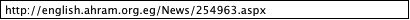 